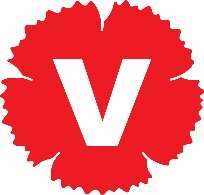 Vänsterpartiet GnestaMotion om genomlysning av arbetsmiljön på socialförvaltningenGnesta kommun har under en längre period haft bekymmer med arbetsmiljön inom olika förvaltningar, framför allt Socialförvaltningen. Hemtjänstpersonal i Gnesta köptes ut under 2019 och socialchefen blev utköpt 2020.  Under åren 2019 och 2020 har 4,2 miljoner kronor lagts ned i Gnesta på att köpa ut personal. Gnesta är en av de kommuner i Sörmland som har de högsta kostnaderna för utköp. Med tanke på att vi är en relativt liten kommun är detta anmärkningsvärt. Dessa stora summor kunde istället ha lagts på verksamheten. Personal har i flera år vittnat om att det varit en stressig arbetsmiljö och problem med arbetsledning på hemtjänsten vilket lett till personalomsättning och sjukskrivningar. Lägg därtill att ett anonymt brev har skickats om dålig arbetsmiljö vid individ- och familjeomsorgen.  Detta är uppgifter som bör tas på allvar.En utredning gjordes under 2020 av Previa när det gällde socialchefen. Fackförbundet Vision  kritiserade omfattningen och transparensen av utredningen. Fackförbundet Kommunal har framfört önskemål att också arbetsmiljön vid hemtjänsten i Gnesta bör utredas av Previa eller annan oberoende aktör. Detta har ledningen för socialförvaltningen hittills sagt nej till. Fackförbundet Kommunal har påtalat att förslaget om att spara 1 500 arbetstimmar inom hemtjänsten kan leda till ytterligare stress och försämring av arbetsmiljön. Vänsterpartiet stödjer Fackförbundet Kommunal i kravet på en oberoende utredning av arbetsmiljön och vill att utredningen görs av både hemtjänsten och individ- och familjeomsorgen.  Vänsterpartiet i Gnesta föreslår:Att Gnesta kommun tillsätter en extern utredning av arbetsmiljön inom socialförvaltningen, i första hand gällande hemtjänsten och individ- och familjeomsorgenAtt utredningen som genomförs är öppen och transparent, dvs att alla kort läggs på bordet.Att utredningen genomförs på alla nivåer i hierarkin Gnesta 2021-03-03Lena Staaf Benny Åberg